Czwartek 18.06.2020r.1. Mój  portret . Rysowanie kredkami swojego portretu w bajkowej ramce.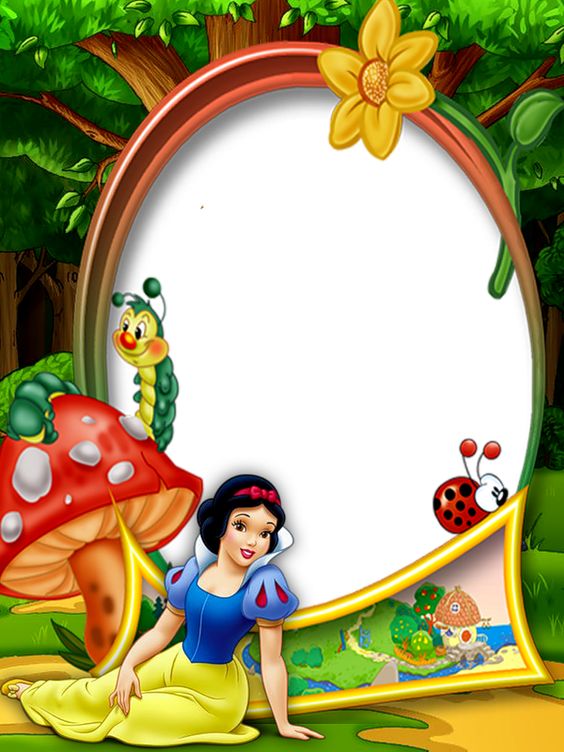 https://www.google.com/search?q=prace+plastyczne+w+przedszkolu+bajki& - 2. Rozwiąż działania. Ćwiczymy i utrwalamy odejmowanie. (- )5l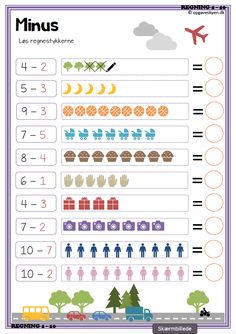 Rozwiąż działanie. Ćwiczymy i utrwalamy dodawanie. (+)Wynik dodawania połącz z cyfrą. 5l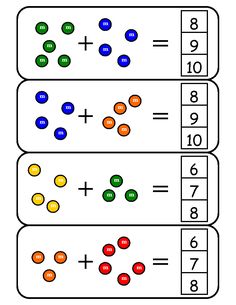 https://pl.pinterest.com/search/pins/?q=Matematyka%20w%20przedszkolu& 3. Powiedz, czego tu nie powinno być.? Ćwiczenia spostrzegawczości i percepcji wzrokowej.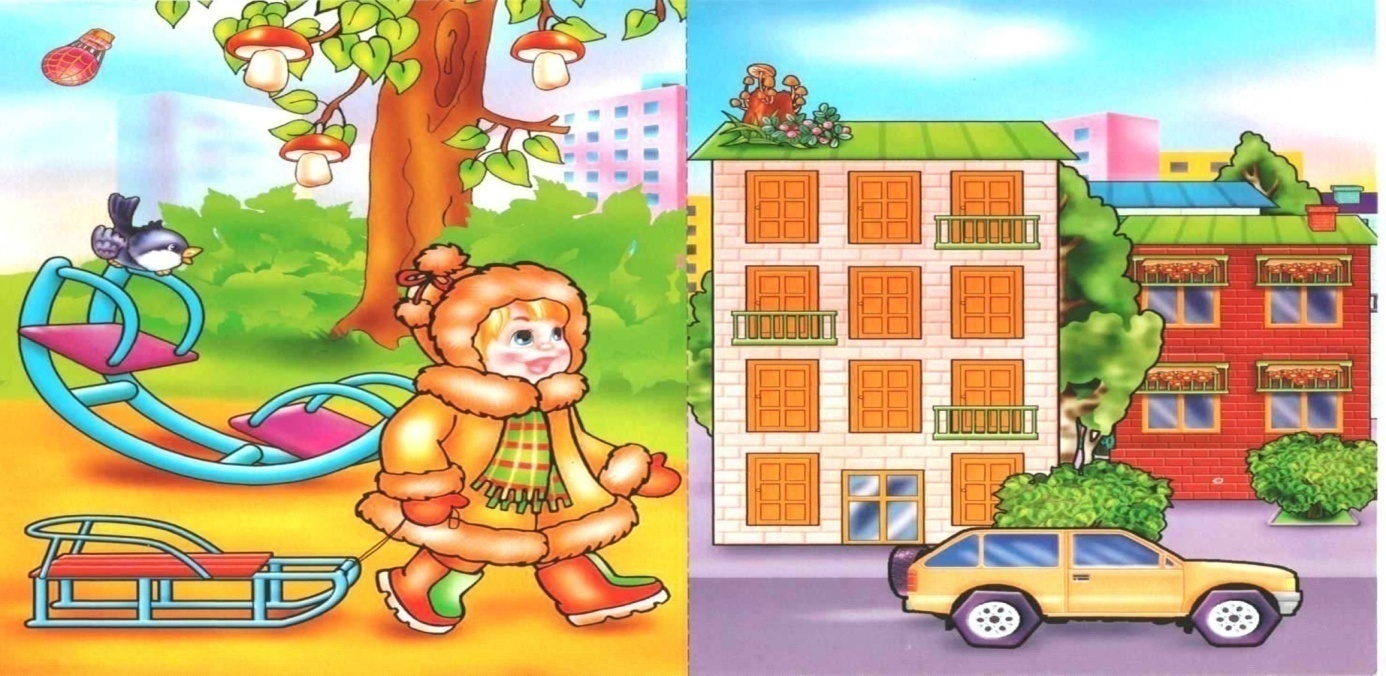 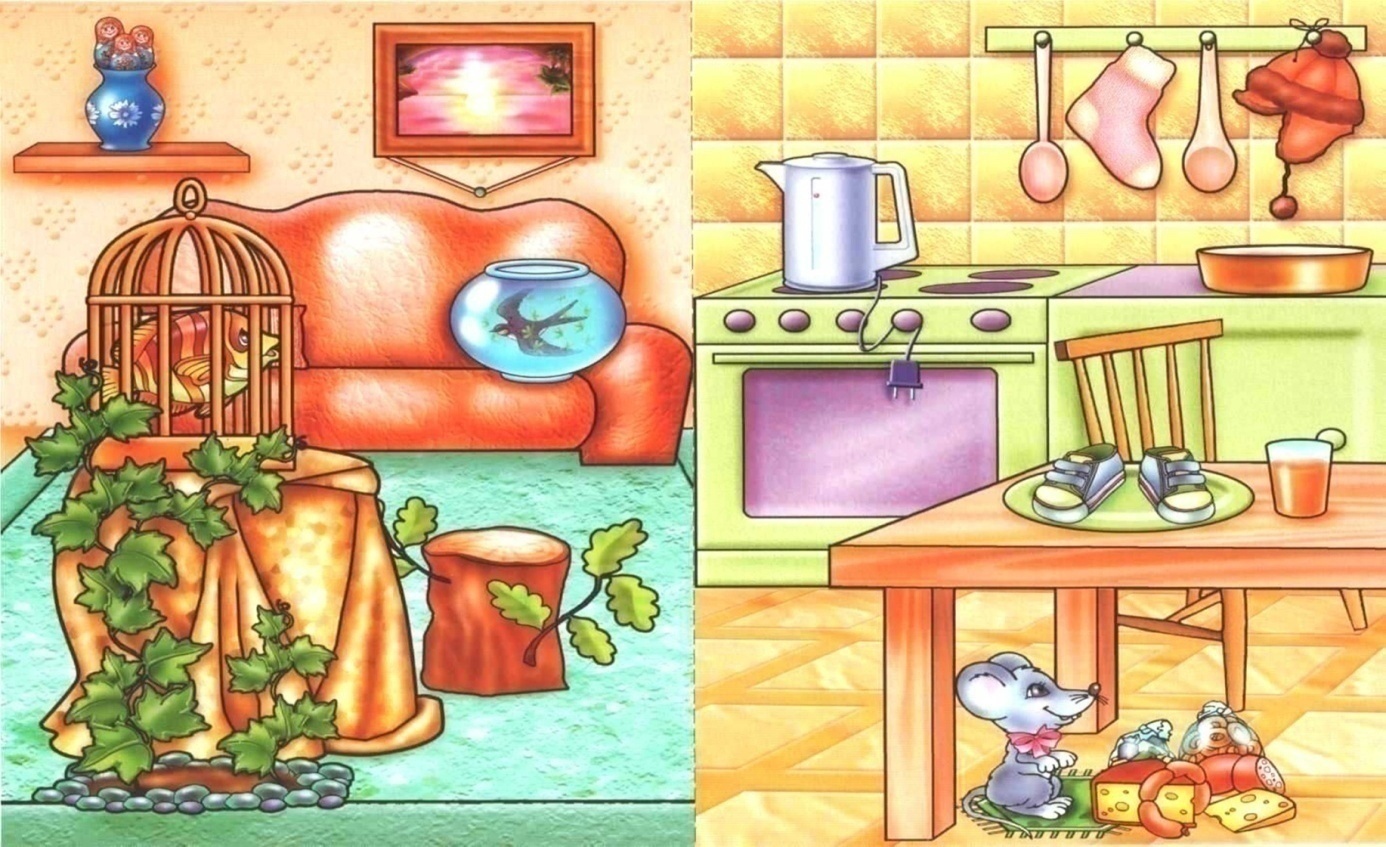 https://chomikuj.pl/ula.f/Dokumenty/*c4*86wiczenia+percepcji+wzrokowej/spot_differences_10,2669615037.jpg4. Labirynt. Pomóż kózce znaleźć drogę do domku . 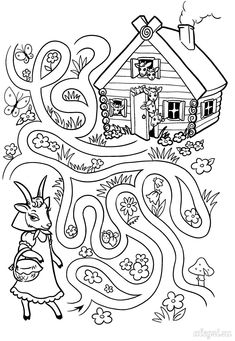 https://www.printoteka.pl/jh/materials/item/40075.  Znajomi z bajek  i wierszy . Rozwiąż zagadki .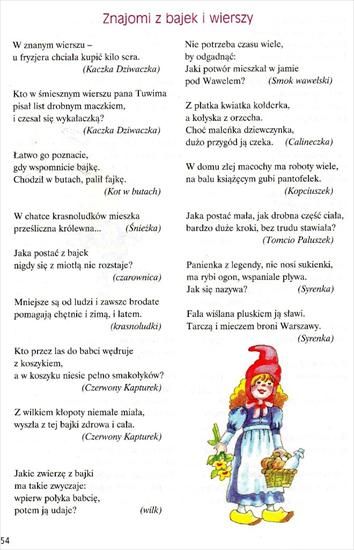 https://pl.pinterest.com/pin/540572761522352530/